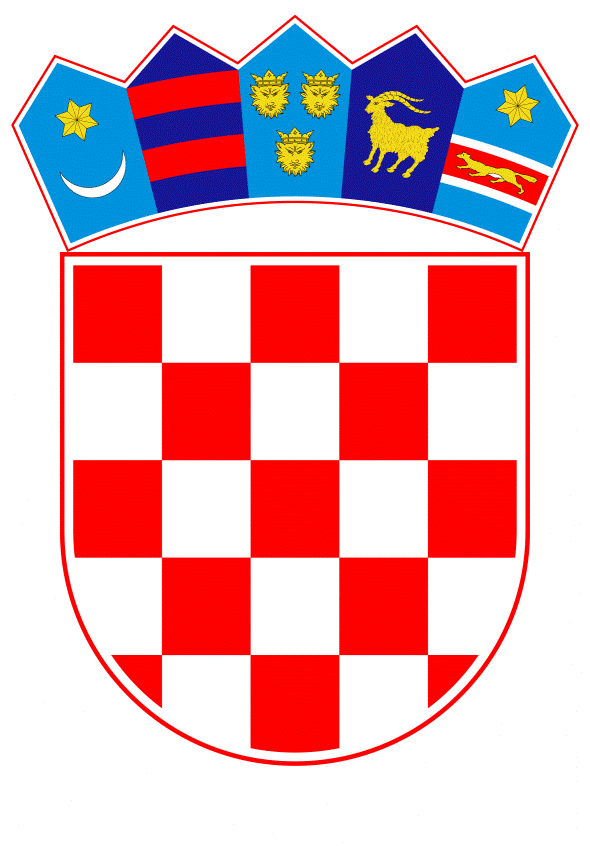 VLADA REPUBLIKE HRVATSKEZagreb, 17. veljače 2022.______________________________________________________________________________________________________________________________________________________________________________________________________________________________________________________PrijedlogKlasa:Urbroj:Zagreb,PREDSJEDNIKU HRVATSKOGA SABORAPredmet:	Izvješće o radu (poslovanju) Hrvatske radiotelevizije za 2020. godinu 		– dostavlja se mišljenje VladeVeza:	Pismo Hrvatskoga sabora, KLASA: 021-12/21-09/84, URBROJ: 65-21-03, od 16. prosinca 2021. godineNa temelju članka 122. stavka 2. Poslovnika Hrvatskoga sabora (Narodne novine, br. 81/13, 113/16 i 69/17, 29/18, 53/20 i 119/20), Vlada Republike Hrvatske o Izvješću o radu (poslovanju) Hrvatske radiotelevizije za 2020. godine, daje sljedećeM I Š L J E N J EVlada Republike Hrvatske predlaže Hrvatskome saboru da primi na znanje Izvješće o radu (poslovanju) Hrvatske radiotelevizije za 2020. godinu i ističe kako slijedi.Sastavni dio dostavljenog Izvješća o radu (poslovanju) Hrvatske radiotelevizije za 2020. godinu Izvadak je iz Zapisnika 56. redovne sjednice Nadzornog odbora HRT-a održane 7. prosinca 2021. godine. Kao točka 11. navedeno je Davanje mišljenja na Izvješće o radu (poslovanju) HRT-a za 2020. godinu, kojeg Glavni ravnatelj HRT-a podnosi Hrvatskom saboru uz prethodno pribavljeno mišljenje Nadzornog odbora i Programskog vijeća HRT-a, a sukladno odredbi članka 19.a Zakona o Hrvatskoj radio televizija, a zaključak točke je da Nadzorni odbor HRT-a uskraćuje pozitivno mišljenje na Izvješće. Kao razlog uskraćivanju mišljenja navodi se samo da nalazi Nadzornog odbora prikazani u Izvješću o radu Nadzornog odbora HRT-a i provedbi zakonitosti rada i financijskog poslovanja HRT-a za 2020. godinu u bitnome razlikuju od Izvješća o radu (poslovanju) HRT-a za 2020. godinu i pri tome se ne navode konkretni pokazatelji. Naglašavamo da je Nadzorni odbor na 49. Sjednici održanoj 8. srpnja 2021. godine usvojio Izviješće neovisnog revizora o izvršenoj reviziji financijskih izvještaja za 2020. godinu, pri čemu je revizor dao pozitivno mišljenje na izvještaj, a u Izvješću o radu (poslovanju) navedeni su i opisno obrazloženi financijski izvještaji kao i u Izvješću neovisnog revizora.Za svoje predstavnike, koji će u vezi s iznesenim mišljenjem biti nazočni na sjednicama Hrvatskoga sabora i njegovih radnih tijela, Vlada je odredila dr. sc. Ninu Obuljen Koržinek, ministricu kulture i medija, dr. sc. Ivicu Poljička i Krešimira Partla državne tajnike u Ministarstvu kulture i medija.	PREDSJEDNIK	mr. sc. Andrej PlenkovićPredlagatelj:Ministarstvo kulture i medijaPredmet:Izvješće o radu (poslovanju) Hrvatske radiotelevizije za 2020. godinu